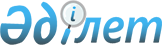 Қазығұрт аудандық мәслихатының 2017 жылғы 27 желтоқсандағы № 25/151-VІ "2018-2020 жылдарға арналған ауылдық округтердің бюджеті туралы" шешіміне өзгерістер мен толықтырулар енгізу туралы
					
			Мерзімі біткен
			
			
		
					Түркістан облысы Қазығұрт аудандық мәслихатының 2018 жылғы 29 қарашадағы № 36/237-VI шешiмi. Түркістан облысының Әдiлет департаментiнде 2018 жылғы 12 желтоқсанда № 4833 болып тiркелдi. Мерзімі өткендіктен қолданыс тоқтатылды
      Қазақстан Республикасының 2008 жылғы 4 желтоқсандағы Бюджет кодексінің 109-1 бабының 4 тармағына, Қазақстан Республикасының 2001 жылғы 23 қаңтардағы "Қазақстан Республикасындағы жергілікті мемлекеттік басқару және өзін-өзі басқару туралы" Заңының 6-бабының 1-тармағының 1) тармақшасына және Қазығұрт аудандық мәслихатының 2018 жылғы 21 қарашадағы № 35/233-VI "Қазығұрт аудандықмәслихатының 2017 жылғы 21 желтоқсандағы № 24/140-VІ "2018-2020 жылдарға арналған аудандық бюджет туралы" шешіміне өзгерістермен толықтырулар енгізу туралы" Нормативтік құқықтық актілерді мемлекеттік тіркеу тізілімінде № 4799 тіркелген шешіміне сәйкес, Қазығұрт аудандық мәслихаты ШЕШІМ ҚАБЫЛДАДЫ:
      1. Қазығұрт аудандық мәслихаттың 2017 жылғы 27желтоқсандағы № 25/151-VI "2018-2020 жылдарға арналған ауылдық округтердің бюджеті туралы" (Нормативтік құқықтық актілерді мемлекеттік тіркеу тізілімінде № 4386 тіркелген, 2018 жылы 26 қаңтардағы "Қазығұрт тынысы" газетіндежәне 2018 жылғы 25 қаңтарда Қазақстан Республикасының нормативтік құқықтық актілерінің эталондық бақылау банкінде электрондық түрде жарияланған) шешіміне мынадай өзгерістер мен толықтырулар енгізілсін:
      осы шешімнің 1, 3, 5, 7, 9, 11, 13, 15, 17, 19, 21, 23 және 25 тармақтары жаңа редакцияда жазылсын:
      "1. Қазығұрт ауылдық округінің 2018-2020 жылдарға арналған бюджеті 1 қосымшаға сәйкес, оның ішінде 2018 жылға мынадай көлемде бекітілсін:
      1) кiрiстер – 570 024 мың теңге:
      салықтық түсiмдер – 89 504 мың теңге;
      салықтық емес түсiмдер – 8 184 мың теңге;
      негізгі капиталды сатудан түсетін түсімдер – 0;
      трансферттер түсiмi – 472 336 мың теңге;
      2) шығындар – 570 024 мың теңге;
      3) таза бюджеттік кредиттеу – 0:
      бюджеттік кредиттер – 0;
      бюджеттік кредиттерді өтеу – 0;
      4) қаржы активтерімен операциялар бойынша сальдо – 0:
      қаржы активтерін сатып алу – 0;
      мемлекеттің қаржы активтерін сатудан түсетін түсімдер - 0;
      5) бюджет тапшылығы (профициті) – 0;
      6) бюджет тапшылығын қаржыландыру (профицитін пайдалану) – 0:
      қарыздар түсімі – 0;
      қарыздарды өтеу – 0;
      бюджет қаражатының пайдаланылатын қалдықтары – 0.
      3. Шарапхана ауылдық округінің 2018-2020 жылдарға арналған бюджеті 2 қосымшаға сәйкес, оның ішінде 2018 жылға мынадай көлемде бекітілсін:
      1) кiрiстер – 224 380 мың теңге:
      салықтық түсiмдер – 17 332 мың теңге;
      салықтық емес түсiмдер – 3 448 мың теңге;
      негізгі капиталды сатудан түсетін түсімдер – 0;
      трансферттер түсiмi – 203 600 мың теңге;
      2) шығындар – 224 380 мың теңге;
      3) таза бюджеттік кредиттеу – 0:
      бюджеттік кредиттер – 0;
      бюджеттік кредиттерді өтеу – 0;
      4) қаржы активтерімен операциялар бойынша сальдо – 0:
      қаржы активтерін сатып алу – 0;
      мемлекеттің қаржы активтерін сатудан түсетін түсімдер - 0;
      5) бюджет тапшылығы (профициті) – 0;
      6) бюджет тапшылығын қаржыландыру (профицитін пайдалану) – 0:
      қарыздар түсімі – 0;
      қарыздарды өтеу – 0;
      бюджет қаражатының пайдаланылатын қалдықтары – 0.
      5. Алтынтөбе ауылдық округінің 2018-2020 жылдарға арналған бюджеті 3 қосымшаға сәйкес, оның ішінде 2018 жылға мынадай көлемде бекітілсін:
      1) кiрiстер – 130 708 мың теңге:
      салықтық түсiмдер – 12 215 мың теңге;
      салықтық емес түсiмдер – 3 744 мың теңге;
      негізгі капиталды сатудан түсетін түсімдер – 0;
      трансферттер түсiмi – 114 749 мың теңге;
      2) шығындар – 130 708 мың теңге;
      3) таза бюджеттік кредиттеу – 0:
      бюджеттік кредиттер – 0;
      бюджеттік кредиттерді өтеу – 0;
      4) қаржы активтерімен операциялар бойынша сальдо – 0:
      қаржы активтерін сатып алу – 0;
      мемлекеттің қаржы активтерін сатудан түсетін түсімдер - 0;
      5) бюджет тапшылығы (профициті) – 0;
      6) бюджет тапшылығын қаржыландыру (профицитін пайдалану) – 0:
      қарыздар түсімі – 0;
      қарыздарды өтеу – 0;
      бюджет қаражатының пайдаланылатын қалдықтары – 0.
      7. Қарабау ауылдық округінің 2018-2020 жылдарға арналған бюджеті 4 қосымшаға сәйкес, оның ішінде 2018 жылға мынадай көлемде бекітілсін:
      1) кiрiстер – 163 367 мың теңге:
      салықтық түсiмдер – 24 683 мың теңге;
      салықтық емес түсiмдер – 166 мың теңге;
      негізгі капиталды сатудан түсетін түсімдер – 0;
      трансферттер түсiмi – 138 518 мың теңге;
      2) шығындар – 163 367 мың теңге;
      3) таза бюджеттік кредиттеу – 0:
      бюджеттік кредиттер – 0;
      бюджеттік кредиттерді өтеу – 0;
      4) қаржы активтерімен операциялар бойынша сальдо – 0:
      қаржы активтерін сатып алу – 0;
      мемлекеттің қаржы активтерін сатудан түсетін түсімдер - 0;
      5) бюджет тапшылығы (профициті) – 0;
      6) бюджет тапшылығын қаржыландыру (профицитін пайдалану) – 0:
      қарыздар түсімі – 0;
      қарыздарды өтеу – 0;
      бюджет қаражатының пайдаланылатын қалдықтары – 0.
      9. Сабыр Рақымов ауылдық округінің 2018-2020 жылдарға арналған бюджеті 5 қосымшаға сәйкес, оның ішінде 2018 жылға мынадай көлемде бекітілсін:
      1) кiрiстер – 115 685 мың теңге:
      салықтық түсiмдер – 12 893 мың теңге;
      салықтық емес түсiмдер – 3 321 мың теңге;
      негізгі капиталды сатудан түсетін түсімдер – 0;
      трансферттер түсiмi – 99 471 мың теңге;
      2) шығындар – 115 685 мың теңге;
      3) таза бюджеттік кредиттеу – 0:
      бюджеттік кредиттер – 0;
      бюджеттік кредиттерді өтеу – 0;
      4) қаржы активтерімен операциялар бойынша сальдо – 0:
      қаржы активтерін сатып алу – 0;
      мемлекеттің қаржы активтерін сатудан түсетін түсімдер - 0;
      5) бюджет тапшылығы (профициті) – 0;
      6) бюджет тапшылығын қаржыландыру (профицитін пайдалану) – 0:
      қарыздар түсімі – 0;
      қарыздарды өтеу – 0;
      бюджет қаражатының пайдаланылатын қалдықтары – 0.
      11. Қарақозы Абдалиев ауылдық округінің 2018-2020 жылдарға арналған бюджеті 6 қосымшаға сәйкес, оның ішінде 2018 жылға мынадай көлемде бекітілсін:
      1) кiрiстер – 180 197 мың теңге:
      салықтық түсiмдер – 18 499 мың теңге;
      салықтық емес түсiмдер – 474 мың теңге;
      негізгі капиталды сатудан түсетін түсімдер – 0;
      трансферттер түсiмi – 161 224 мың теңге;
      2) шығындар – 180 197 мың теңге;
      3) таза бюджеттік кредиттеу – 0:
      бюджеттік кредиттер – 0;
      бюджеттік кредиттерді өтеу – 0;
      4) қаржы активтерімен операциялар бойынша сальдо – 0:
      қаржы активтерін сатып алу – 0;
      мемлекеттің қаржы активтерін сатудан түсетін түсімдер - 0;
      5) бюджет тапшылығы (профициті) – 0;
      6) бюджет тапшылығын қаржыландыру (профицитін пайдалану) – 0:
      қарыздар түсімі – 0;
      қарыздарды өтеу – 0;
      бюджет қаражатының пайдаланылатын қалдықтары – 0.
      13. Қызылқия ауылдық округінің 2018-2020 жылдарға арналған бюджеті 7 қосымшаға сәйкес, оның ішінде 2018 жылға мынадай көлемде бекітілсін:
      1) кiрiстер – 229 382 мың теңге:
      салықтық түсiмдер – 11 944 мың теңге;
      салықтық емес түсiмдер – 3 418 мың теңге;
      негізгі капиталды сатудан түсетін түсімдер – 0;
      трансферттер түсiмi – 214 020 мың теңге;
      2) шығындар – 229 382 мың теңге;
      3) таза бюджеттік кредиттеу – 0:
      бюджеттік кредиттер – 0;
      бюджеттік кредиттерді өтеу – 0;
      4) қаржы активтерімен операциялар бойынша сальдо – 0:
      қаржы активтерін сатып алу – 0;
      мемлекеттің қаржы активтерін сатудан түсетін түсімдер - 0;
      5) бюджет тапшылығы (профициті) – 0;
      6) бюджет тапшылығын қаржыландыру (профицитін пайдалану) – 0:
      қарыздар түсімі – 0;
      қарыздарды өтеу – 0;
      бюджет қаражатының пайдаланылатын қалдықтары – 0.
      15. Шанақ ауылдық округінің 2018-2020 жылдарға арналған бюджеті 8 қосымшаға сәйкес, оның ішінде 2018 жылға мынадай көлемде бекітілсін:
      1) кiрiстер – 77 823 мың теңге:
      салықтық түсiмдер – 5 219 мың теңге;
      салықтық емес түсiмдер – 3 346 мың теңге;
      негізгі капиталды сатудан түсетін түсімдер – 0;
      трансферттер түсiмi – 69 258 мың теңге;
      2) шығындар – 77 823 мың теңге;
      3) таза бюджеттік кредиттеу – 0:
      бюджеттік кредиттер – 0;
      бюджеттік кредиттерді өтеу – 0;
      4) қаржы активтерімен операциялар бойынша сальдо – 0:
      қаржы активтерін сатып алу – 0;
      мемлекеттің қаржы активтерін сатудан түсетін түсімдер - 0;
      5) бюджет тапшылығы (профициті) – 0;
      6) бюджет тапшылығын қаржыландыру (профицитін пайдалану) – 0:
      қарыздар түсімі – 0;
      қарыздарды өтеу – 0;
      бюджет қаражатының пайдаланылатын қалдықтары – 0.
      17. Шарбұлақ ауылдық округінің 2018-2020 жылдарға арналған бюджеті 9 қосымшаға сәйкес, оның ішінде 2018 жылға мынадай көлемде бекітілсін:
      1) кiрiстер – 92 426 мың теңге:
      салықтық түсiмдер – 6 265 мың теңге;
      салықтық емес түсiмдер – 114 мың теңге;
      негізгі капиталды сатудан түсетін түсімдер – 0;
      трансферттер түсiмi – 86 047 мың теңге;
      2) шығындар – 92 426 мың теңге;
      3) таза бюджеттік кредиттеу – 0:
      бюджеттік кредиттер – 0;
      бюджеттік кредиттерді өтеу – 0;
      4) қаржы активтерімен операциялар бойынша сальдо – 0:
      қаржы активтерін сатып алу – 0;
      мемлекеттің қаржы активтерін сатудан түсетін түсімдер - 0;
      5) бюджет тапшылығы (профициті) – 0;
      6) бюджет тапшылығын қаржыландыру (профицитін пайдалану) – 0:
      қарыздар түсімі – 0;
      қарыздарды өтеу – 0;
      бюджет қаражатының пайдаланылатын қалдықтары – 0.
      19. Жаңабазар ауылдық округінің 2018-2020 жылдарға арналған бюджеті 10 қосымшаға сәйкес, оның ішінде 2018 жылға мынадай көлемде бекітілсін:
      1) кiрiстер – 169 227 мың теңге:
      салықтық түсiмдер – 20 848 мың теңге;
      салықтық емес түсiмдер – 273 мың теңге;
      негізгі капиталды сатудан түсетін түсімдер – 0;
      трансферттер түсiмi – 148 106 мың теңге;
      2) шығындар – 169 227 мың теңге;
      3) таза бюджеттік кредиттеу – 0:
      бюджеттік кредиттер – 0;
      бюджеттік кредиттерді өтеу – 0;
      4) қаржы активтерімен операциялар бойынша сальдо – 0:
      қаржы активтерін сатып алу – 0;
      мемлекеттің қаржы активтерін сатудан түсетін түсімдер - 0;
      5) бюджет тапшылығы (профициті) – 0;
      6) бюджет тапшылығын қаржыландыру (профицитін пайдалану) – 0:
      қарыздар түсімі – 0;
      қарыздарды өтеу – 0;
      бюджет қаражатының пайдаланылатын қалдықтары – 0.
      21. Тұрбат ауылдық округінің 2018-2020 жылдарға арналған бюджеті 11 қосымшаға сәйкес, оның ішінде 2018 жылға мынадай көлемде бекітілсін:
      1) кiрiстер – 199 324 мың теңге:
      салықтық түсiмдер – 10 682 мың теңге;
      салықтық емес түсiмдер – 239 мың теңге;
      негізгі капиталды сатудан түсетін түсімдер – 0;
      трансферттер түсiмi – 188 403 мың теңге;
      2) шығындар – 199 324 мың теңге;
      3) таза бюджеттік кредиттеу – 0:
      бюджеттік кредиттер – 0;
      бюджеттік кредиттерді өтеу – 0;
      4) қаржы активтерімен операциялар бойынша сальдо – 0:
      қаржы активтерін сатып алу – 0;
      мемлекеттің қаржы активтерін сатудан түсетін түсімдер - 0;
      5) бюджет тапшылығы (профициті) – 0;
      6) бюджет тапшылығын қаржыландыру (профицитін пайдалану) – 0:
      қарыздар түсімі – 0;
      қарыздарды өтеу – 0;
      бюджет қаражатының пайдаланылатын қалдықтары – 0.
      23. Қақпақ ауылдық округінің 2018-2020 жылдарға арналған бюджеті 12 қосымшаға сәйкес, оның ішінде 2018 жылға мынадай көлемде бекітілсін:
      1) кiрiстер – 129 282 мың теңге:
      салықтық түсiмдер – 8 510 мың теңге;
      салықтық емес түсiмдер – 349 мың теңге;
      негізгі капиталды сатудан түсетін түсімдер – 0;
      трансферттер түсiмi – 120 423 мың теңге;
      2) шығындар – 129 282 мың теңге;
      3) таза бюджеттік кредиттеу – 0:
      бюджеттік кредиттер – 0;
      бюджеттік кредиттерді өтеу – 0;
      4) қаржы активтерімен операциялар бойынша сальдо – 0:
      қаржы активтерін сатып алу – 0;
      мемлекеттің қаржы активтерін сатудан түсетін түсімдер - 0;
      5) бюджет тапшылығы (профициті) – 0;
      6) бюджет тапшылығын қаржыландыру (профицитін пайдалану) – 0:
      қарыздар түсімі – 0;
      қарыздарды өтеу – 0;
      бюджет қаражатының пайдаланылатын қалдықтары – 0.
      25. Жігерген ауылдық округінің 2018-2020 жылдарға арналған бюджеті 13 қосымшаға сәйкес, оның ішінде 2018 жылға мынадай көлемде бекітілсін:
      1) кiрiстер – 87 963 мың теңге:
      салықтық түсiмдер – 4 194 мың теңге;
      салықтық емес түсiмдер – 183 мың теңге;
      негізгі капиталды сатудан түсетін түсімдер – 0;
      трансферттер түсiмi – 83 586 мың теңге;
      2) шығындар – 87 963 мың теңге;
      3) таза бюджеттік кредиттеу – 0:
      бюджеттік кредиттер – 0;
      бюджеттік кредиттерді өтеу – 0;
      4) қаржы активтерімен операциялар бойынша сальдо – 0:
      қаржы активтерін сатып алу – 0;
      мемлекеттің қаржы активтерін сатудан түсетін түсімдер - 0;
      5) бюджет тапшылығы (профициті) – 0;
      6) бюджет тапшылығын қаржыландыру (профицитін пайдалану) – 0:
      қарыздар түсімі – 0;
      қарыздарды өтеу – 0;
      бюджет қаражатының пайдаланылатын қалдықтары – 0.".
      Аталған шешімнің 1, 4, 7, 10, 13, 16, 19, 22, 25, 28, 31, 34 және 37 қосымшалары осы шешімнің 1, 2, 3, 4, 5, 6, 7, 8, 9, 10, 11, 12 және 13 қосымшаларына сәйкес жаңа редакцияда жазылсын.
      2. "Қазығұрт аудандық мәслихат аппараты" мемлекеттік мекемесі Қазақстан Республикасының заңнамалық актілерінде белгілеген тәртіпте:
      1) осы шешімнің аумақтық әділет органында мемлекеттік тіркелуін;
      2) осы шешім мемлекеттік тіркелген күннен бастап күнтізбелік он күн ішінде оның көшірмесін қағаз және электронды түрде қазақ және орыс тілдерінде "Республикалық құқықтық ақпарат орталығы" шаруашылық жүргізу құқығындағы республикалық мемлекеттік кәсіпорнына ресми жариялау және Қазақстан Республикасы нормативтік құқықтық актілерінің эталондық бақылау банкіне енгізу үшін жіберілуін;
      3) осы шешім мемлекеттік тіркелгеннен кейін күнтізбелік он күн ішінде оның көшірмесін Қазығұрт ауданының аумағында таратылатын мерзімді баспа басылымдарында ресми жариялауға жіберілуін;
      4) ресми жарияланғаннан кейін осы шешімді Қазығұрт аудандық мәслихаттың интернет-ресурсына орналастыруын қамтамасыз етсін.
      3. Осы шешім 2018 жылдың 1 қаңтарынан бастап қолданысқа енгізілсін. Қазығұрт ауылы округінің 2018 жылға арналған бюджеті Шарапхана ауылы округінің 2018 жылға арналған бюджеті Алтынтөбе ауылы округінің 2018 жылға арналған бюджеті Қарабау ауылы округінің 2018 жылға арналған бюджеті Сабыр Рақымов ауылдық округінің 2018 жылға арналған бюджеті Қарақозы Әбдалиев ауылдық округінің 2018 жылға арналған бюджеті Қызылқия ауылы округінің 2018 жылға арналған бюджеті Шанақ ауылы округінің 2018 жылға арналған бюджеті Шарбұлақ ауылы округінің 2018 жылға арналған бюджеті Жаңабазар ауылы округінің 2018 жылға арналған бюджеті Тұрбат ауылы округінің 2018 жылға арналған бюджеті Қақпақ ауылы округінің 2018 жылға арналған бюджеті Жігерген ауылы округінің 2018 жылға арналған бюджеті
					© 2012. Қазақстан Республикасы Әділет министрлігінің «Қазақстан Республикасының Заңнама және құқықтық ақпарат институты» ШЖҚ РМК
				
      Аудандық мәслихат

      сессиясының төрағасы

Б. Қалдаров

      Аудандық мәслихат хатшысының

      міндетін уақытша атқарушы

С. Сенгирбаев
Қазығұрт аудандық
мәслихатының 2018 жылғы
06 желтоқсандағы № 36/237-VІ
шешіміне 1-қосымшаҚазығұрт аудандық
мәслихатының 2017 жылғы
27 желтоқсандағы № 25/151-VІ
шешіміне 1-қосымша
Санаты
Санаты
Санаты
Санаты
Санаты
Сомасы мың теңге
Сыныбы Атауы
Сыныбы Атауы
Сыныбы Атауы
Сыныбы Атауы
Сомасы мың теңге
Ішкі сыныбы
Ішкі сыныбы
Ішкі сыныбы
Сомасы мың теңге
1. Кірістер
570 024
1
Салықтық түсімдер
89 504
01
Табыс салығы
33 551
2
Жеке табыс салығы
33 551
04
Меншiкке салынатын салықтар
55 735
1
Мүлiкке салынатын салықтар
387
3
Жер салығы
2 751
4
Көлiк құралдарына салынатын салық
52 597
05
Тауарларға, жұмыстарға және қызметтерге салынатын ішкі салықтар 
218
4
Кәсiпкерлiк және кәсiби қызметтi жүргiзгенi үшiн алынатын алымдар
218
2
Салықтық емес түсiмдер
8 184
01
Мемлекеттік меншіктен түсетін кірістер
530
5
Мемлекет меншігіндегі мүлікті жалға беруден түсетін кірістер
530
04
Мемлекеттік бюджеттен қаржыландырылатын, сондай-ақ Қазақстан Республикасы Ұлттық Банкінің бюджетінен (шығыстар сметасынан) қамтылатын және қаржыландырылатын мемлекеттік мекемелер салатын айыппұлдар, өсімпұлдар, санкциялар, өндіріп алулар
140
1
Мұнай секторы ұйымдарынан және Жәбірленушілерге өтемақы қорына түсетін түсімдерді қоспағанда, мемлекеттік бюджеттен қаржыландырылатын, сондай-ақ Қазақстан Республикасы Ұлттық Банкінің бюджетінен (шығыстар сметасынан) қамтылатын және қаржыландырылатын мемлекеттік мекемелер салатын айыппұлдар, өсімпұлдар, санкциялар, өндіріп алулар
140
06
Басқа да салықтық емес түсiмдер
7 514
1
Басқа да салықтық емес түсiмдер
7 514
3
Негізгі капиталды сатудан түсетін түсімдер
0
4
Трансферттер түсімі
472 336
02
Мемлекеттiк басқарудың жоғары тұрған органдарынан түсетiн трансферттер
472 336
3
Аудандардың (облыстық маңызы бар қаланың) бюджетінен трансферттер
472 336
Функционалдық топ
Функционалдық топ
Функционалдық топ
Функционалдық топ
Функционалдық топ
Сомасы мың теңге
Кіші функция
Кіші функция
Кіші функция
Кіші функция
Сомасы мың теңге
Бюджеттік бағдарламалардың әкімшісі
Бюджеттік бағдарламалардың әкімшісі
Бюджеттік бағдарламалардың әкімшісі
Сомасы мың теңге
Бағдарлама
Сомасы мың теңге
2. Шығындар
570 024
01
Жалпы сипаттағы мемлекеттiк қызметтер
57 220
01
Мемлекеттiк басқарудың жалпы функцияларын орындайтын өкiлдi, атқарушы және басқа органдар
57 220
124
Аудандық маңызы бар қала, ауыл, кент, ауылдық округ әкімінің аппараты
57 220
001
Аудандық маңызы бар қала, ауыл, кент, ауылдық округ әкімінің қызметін қамтамасыз ету жөніндегі қызметтер
33 950
022
Мемлекеттік органның күрделі шығыстары
23 270
04
Бiлiм беру
512 804
01
Мектепке дейiнгi тәрбие және оқыту
512 111
124
Аудандық маңызы бар қала, ауыл, кент, ауылдық округ әкімінің аппараты
512 111
004
Мектепке дейінгі тәрбиелеу және оқыту және мектепке дейінгі тәрбиелеу және оқыту ұйымдарында медициналық қызмет көрсетуді ұйымдастыру
512 111
02
Бастауыш, негізгі орта және жалпы орта білім беру
693
124
Аудандық маңызы бар қала, ауыл, кент, ауылдық округ әкімінің аппараты
693
005
Ауылдық жерлерде балаларды мектепке дейін тегін алып баруды және кері алып келуді ұйымдастыру
693
07
Тұрғын үй-коммуналдық шаруашылық
0
03
Елді-мекендерді абаттандыру
0
124
Аудандық маңызы бар қала, ауыл, кент, ауылдық округ әкімінің аппараты
0
009
Елді мекендердің санитариясын қамтамасыз ету
0
3. Таза бюджеттік кредиттеу
0
Бюджеттік кредиттер
0
Бюджеттік кредиттерді өтеу
0
4. Қаржы активтерімен операциялар бойынша сальдо
0
Қаржы активтерін сатып алу
0
Мемлекеттің қаржы активтерін сатудан түсетін түсімдер
0
5. Бюджет тапшылығы (профициті)
0
6. Бюджет тапшылығын қаржыландыру (профицитін пайдалану)
0
Қарыздар түсімі
0
Қарыздарды өтеу
0
Бюджет қаражатының пайдаланылатын қалдықтары
0Қазығұрт аудандық
мәслихатының 2018 жылғы
06 желтоқсандағы № 36/237-VІ
шешіміне 2-қосымшаҚазығұрт аудандық
мәслихатының 2017 жылғы
27 желтоқсандағы № 25/151-VІ
шешіміне 4-қосымша
Санаты
Санаты
Санаты
Санаты
Санаты
Сомасы мың теңге
Сыныбы Атауы
Сыныбы Атауы
Сыныбы Атауы
Сыныбы Атауы
Сомасы мың теңге
Ішкі сыныбы
Ішкі сыныбы
Ішкі сыныбы
Сомасы мың теңге
1. Кірістер
224 380
1
Салықтық түсімдер
17 332
01
Табыс салығы
5 049
2
Жеке табыс салығы
5 049
04
Меншiкке салынатын салықтар
12 283
1
Мүлiкке салынатын салықтар
207
3
Жер салығы
494
4
Көлiк құралдарына салынатын салық
11 582
2
Салықтық емес түсiмдер
3 448
01
Мемлекеттік меншіктен түсетін кірістер
65
5
Мемлекет меншігіндегі мүлікті жалға беруден түсетін кірістер
65
04
Мемлекеттік бюджеттен қаржыландырылатын, сондай-ақ Қазақстан Республикасы Ұлттық Банкінің бюджетінен (шығыстар сметасынан) қамтылатын және қаржыландырылатын мемлекеттік мекемелер салатын айыппұлдар, өсімпұлдар, санкциялар, өндіріп алулар
80
1
Мұнай секторы ұйымдарынан және Жәбірленушілерге өтемақы қорына түсетін түсімдерді қоспағанда, мемлекеттік бюджеттен қаржыландырылатын, сондай-ақ Қазақстан Республикасы Ұлттық Банкінің бюджетінен (шығыстар сметасынан) қамтылатын және қаржыландырылатын мемлекеттік мекемелер салатын айыппұлдар, өсімпұлдар, санкциялар, өндіріп алулар
80
06
Басқа да салықтық емес түсiмдер
3 303
1
Басқа да салықтық емес түсiмдер
3 303
3
Негізгі капиталды сатудан түсетін түсімдер
0
4
Трансферттер түсімі
203 600
02
Мемлекеттiк басқарудың жоғары тұрған органдарынан түсетiн трансферттер
203 600
3
Аудандардың (облыстық маңызы бар қаланың) бюджетінен трансферттер
203 600
Функционалдық топ
Функционалдық топ
Функционалдық топ
Функционалдық топ
Функционалдық топ
Сомасы мың теңге
Кіші функция
Кіші функция
Кіші функция
Кіші функция
Сомасы мың теңге
Бюджеттік бағдарламалардың әкімшісі
Бюджеттік бағдарламалардың әкімшісі
Бюджеттік бағдарламалардың әкімшісі
Сомасы мың теңге
Бағдарлама
Сомасы мың теңге
2. Шығындар
224 380
01
Жалпы сипаттағы мемлекеттiк қызметтер
26 391
01
Мемлекеттiк басқарудың жалпы функцияларын орындайтын өкiлдi, атқарушы және басқа органдар
26 391
124
Аудандық маңызы бар қала, ауыл, кент, ауылдық округ әкімінің аппараты
26 391
001
Аудандық маңызы бар қала, ауыл, кент, ауылдық округ әкімінің қызметін қамтамасыз ету жөніндегі қызметтер
22 924
022
Мемлекеттік органның күрделі шығыстары
3 467
04
Бiлiм беру
197 686
01
Мектепке дейiнгi тәрбие және оқыту
197 686
124
Аудандық маңызы бар қала, ауыл, кент, ауылдық округ әкімінің аппараты
197 686
004
Мектепке дейінгі тәрбиелеу және оқыту және мектепке дейінгі тәрбиелеу және оқыту ұйымдарында медициналық қызмет көрсетуді ұйымдастыру
197 686
07
Тұрғын үй-коммуналдық шаруашылық
303
03
Елді-мекендерді абаттандыру
303
124
Аудандық маңызы бар қала, ауыл, кент, ауылдық округ әкімінің аппараты
303
009
Елді мекендердің санитариясын қамтамасыз ету
303
3. Таза бюджеттік кредиттеу
0
Бюджеттік кредиттер
0
Бюджеттік кредиттерді өтеу
0
4. Қаржы активтерімен операциялар бойынша сальдо
0
Қаржы активтерін сатып алу
0
Мемлекеттің қаржы активтерін сатудан түсетін түсімдер
0
5. Бюджет тапшылығы (профициті)
0
6. Бюджет тапшылығын қаржыландыру (профицитін пайдалану)
0
Қарыздар түсімі
0
Қарыздарды өтеу
0
Бюджет қаражатының пайдаланылатын қалдықтары
0Қазығұрт аудандық
мәслихатының 2018 жылғы
06 желтоқсандағы № 36/237-VІ
шешіміне 3-қосымшаҚазығұрт аудандық
мәслихатының 2017 жылғы
27 желтоқсандағы № 25/151-VІ
шешіміне 7-қосымша
Санаты
Санаты
Санаты
Санаты
Санаты
Сомасы мың теңге
Сыныбы Атауы
Сыныбы Атауы
Сыныбы Атауы
Сыныбы Атауы
Сомасы мың теңге
Ішкі сыныбы
Ішкі сыныбы
Ішкі сыныбы
Сомасы мың теңге
1. Кірістер
130 708
1
Салықтық түсімдер
12 215
01
Табыс салығы
2 298
2
Жеке табыс салығы
2 298
04
Меншiкке салынатын салықтар
9 887
1
Мүлiкке салынатын салықтар
87
3
Жер салығы
470
4
Көлiк құралдарына салынатын салық
9 330
05
Тауарларға, жұмыстарға және қызметтерге салынатын ішкі салықтар 
30
4
Кәсiпкерлiк және кәсiби қызметтi жүргiзгенi үшiн алынатын алымдар
30
2
Салықтық емес түсiмдер
3 744
01
Мемлекеттік меншіктен түсетін кірістер
51
5
Мемлекет меншігіндегі мүлікті жалға беруден түсетін кірістер
51
04
Мемлекеттік бюджеттен қаржыландырылатын, сондай-ақ Қазақстан Республикасы Ұлттық Банкінің бюджетінен (шығыстар сметасынан) қамтылатын және қаржыландырылатын мемлекеттік мекемелер салатын айыппұлдар, өсімпұлдар, санкциялар, өндіріп алулар
40
1
Мұнай секторы ұйымдарынан және Жәбірленушілерге өтемақы қорына түсетін түсімдерді қоспағанда, мемлекеттік бюджеттен қаржыландырылатын, сондай-ақ Қазақстан Республикасы Ұлттық Банкінің бюджетінен (шығыстар сметасынан) қамтылатын және қаржыландырылатын мемлекеттік мекемелер салатын айыппұлдар, өсімпұлдар, санкциялар, өндіріп алулар
40
06
Басқа да салықтық емес түсiмдер
3 653
1
Басқа да салықтық емес түсiмдер
3 653
3
Негізгі капиталды сатудан түсетін түсімдер
0
4
Трансферттер түсімі
114 749
02
Мемлекеттiк басқарудың жоғары тұрған органдарынан түсетiн трансферттер
114 749
3
Аудандардың (облыстық маңызы бар қаланың) бюджетінен трансферттер
114 749
Функционалдық топ
Функционалдық топ
Функционалдық топ
Функционалдық топ
Функционалдық топ
Сомасы мың теңге
Кіші функция
Кіші функция
Кіші функция
Кіші функция
Сомасы мың теңге
Бюджеттік бағдарламалардың әкімшісі
Бюджеттік бағдарламалардың әкімшісі
Бюджеттік бағдарламалардың әкімшісі
Сомасы мың теңге
Бағдарлама
Сомасы мың теңге
2. Шығындар
130 708
01
Жалпы сипаттағы мемлекеттiк қызметтер
39 387
01
Мемлекеттiк басқарудың жалпы функцияларын орындайтын өкiлдi, атқарушы және басқа органдар
39 387
124
Аудандық маңызы бар қала, ауыл, кент, ауылдық округ әкімінің аппараты
39 387
001
Аудандық маңызы бар қала, ауыл, кент, ауылдық округ әкімінің қызметін қамтамасыз ету жөніндегі қызметтер
21 431
022
Мемлекеттік органның күрделі шығыстары
17 956
04
Бiлiм беру
89 843
01
Мектепке дейiнгi тәрбие және оқыту
89 843
124
Аудандық маңызы бар қала, ауыл, кент, ауылдық округ әкімінің аппараты
89 843
004
Мектепке дейінгі тәрбиелеу және оқыту және мектепке дейінгі тәрбиелеу және оқыту ұйымдарында медициналық қызмет көрсетуді ұйымдастыру
89 843
07
Тұрғын үй-коммуналдық шаруашылық
1 478
03
Елді-мекендерді абаттандыру
1 478
124
Аудандық маңызы бар қала, ауыл, кент, ауылдық округ әкімінің аппараты
1 478
009
Елді мекендердің санитариясын қамтамасыз ету
400
011
Елді мекендерді абаттандыру мен көгалдандыру
1 078
3. Таза бюджеттік кредиттеу
0
Бюджеттік кредиттер
0
Бюджеттік кредиттерді өтеу
0
4. Қаржы активтерімен операциялар бойынша сальдо
0
Қаржы активтерін сатып алу
0
Мемлекеттің қаржы активтерін сатудан түсетін түсімдер
0
5. Бюджет тапшылығы (профициті)
0
6. Бюджет тапшылығын қаржыландыру (профицитін пайдалану)
0
Қарыздар түсімі
0
Қарыздарды өтеу
0
Бюджет қаражатының пайдаланылатын қалдықтары
0Қазығұрт аудандық
мәслихатының 2018 жылғы
06 желтоқсандағы № 36/237-VІ
шешіміне 4-қосымшаҚазығұрт аудандық
мәслихатының 2017 жылғы
27 желтоқсандағы № 25/151-VІ
шешіміне 10-қосымша
Санаты
Санаты
Санаты
Санаты
Санаты
Сомасы мың теңге
Сыныбы Атауы
Сыныбы Атауы
Сыныбы Атауы
Сыныбы Атауы
Сомасы мың теңге
Ішкі сыныбы
Ішкі сыныбы
Ішкі сыныбы
Сомасы мың теңге
1. Кірістер
163 367
1
Салықтық түсімдер
24 683
01
Табыс салығы
17 000
2
Жеке табыс салығы
17 000
04
Меншiкке салынатын салықтар
7 683
1
Мүлiкке салынатын салықтар
120
3
Жер салығы
570
4
Көлiк құралдарына салынатын салық
6 993
2
Салықтық емес түсiмдер
166
01
Мемлекеттік меншіктен түсетін кірістер
55
5
Мемлекет меншігіндегі мүлікті жалға беруден түсетін кірістер
55
04
Мемлекеттік бюджеттен қаржыландырылатын, сондай-ақ Қазақстан Республикасы Ұлттық Банкінің бюджетінен (шығыстар сметасынан) қамтылатын және қаржыландырылатын мемлекеттік мекемелер салатын айыппұлдар, өсімпұлдар, санкциялар, өндіріп алулар
60
1
Мұнай секторы ұйымдарынан және Жәбірленушілерге өтемақы қорына түсетін түсімдерді қоспағанда, мемлекеттік бюджеттен қаржыландырылатын, сондай-ақ Қазақстан Республикасы Ұлттық Банкінің бюджетінен (шығыстар сметасынан) қамтылатын және қаржыландырылатын мемлекеттік мекемелер салатын айыппұлдар, өсімпұлдар, санкциялар, өндіріп алулар
60
06
Басқа да салықтық емес түсiмдер
51
1
Басқа да салықтық емес түсiмдер
51
3
Негізгі капиталды сатудан түсетін түсімдер
0
4
Трансферттер түсімі
138 518
02
Мемлекеттiк басқарудың жоғары тұрған органдарынан түсетiн трансферттер
138 518
3
Аудандардың (облыстық маңызы бар қаланың) бюджетінен трансферттер
138 518
Функционалдық топ
Функционалдық топ
Функционалдық топ
Функционалдық топ
Функционалдық топ
Сомасы мың теңге
Кіші функция
Кіші функция
Кіші функция
Кіші функция
Сомасы мың теңге
Бюджеттік бағдарламалардың әкімшісі
Бюджеттік бағдарламалардың әкімшісі
Бюджеттік бағдарламалардың әкімшісі
Сомасы мың теңге
Бағдарлама
Сомасы мың теңге
2. Шығындар
163 367
01
Жалпы сипаттағы мемлекеттiк қызметтер
22 460
01
Мемлекеттiк басқарудың жалпы функцияларын орындайтын өкiлдi, атқарушы және басқа органдар
22 460
124
Аудандық маңызы бар қала, ауыл, кент, ауылдық округ әкімінің аппараты
22 460
001
Аудандық маңызы бар қала, ауыл, кент, ауылдық округ әкімінің қызметін қамтамасыз ету жөніндегі қызметтер
22 070
022
Мемлекеттік органның күрделі шығыстары
390
04
Бiлiм беру
140 407
01
Мектепке дейiнгi тәрбие және оқыту
139 387
124
Аудандық маңызы бар қала, ауыл, кент, ауылдық округ әкімінің аппараты
139 387
004
Мектепке дейінгі тәрбиелеу және оқыту және мектепке дейінгі тәрбиелеу және оқыту ұйымдарында медициналық қызмет көрсетуді ұйымдастыру
139 387
02
Бастауыш, негізгі орта және жалпы орта білім беру
1 020
124
Аудандық маңызы бар қала, ауыл, кент, ауылдық округ әкімінің аппараты
1 020
005
Ауылдық жерлерде балаларды мектепке дейін тегін алып баруды және кері алып келуді ұйымдастыру
1 020
07
Тұрғын үй-коммуналдық шаруашылық
500
03
Елді-мекендерді абаттандыру
500
124
Аудандық маңызы бар қала, ауыл, кент, ауылдық округ әкімінің аппараты
500
009
Елді мекендердің санитариясын қамтамасыз ету
300
011
Елді мекендерді абаттандыру мен көгалдандыру
200
3. Таза бюджеттік кредиттеу
0
Бюджеттік кредиттер
0
Бюджеттік кредиттерді өтеу
0
4. Қаржы активтерімен операциялар бойынша сальдо
0
Қаржы активтерін сатып алу
0
Мемлекеттің қаржы активтерін сатудан түсетін түсімдер
0
5. Бюджет тапшылығы (профициті)
0
6. Бюджет тапшылығын қаржыландыру (профицитін пайдалану)
0
Қарыздар түсімі
0
Қарыздарды өтеу
0
Бюджет қаражатының пайдаланылатын қалдықтары
0Қазығұрт аудандық
мәслихатының 2018 жылғы
06 желтоқсандағы № 36/237-VІ
шешіміне 5-қосымшаҚазығұрт аудандық
мәслихатының 2017 жылғы
27 желтоқсандағы № 25/151-VІ
шешіміне 13-қосымша
Санаты
Санаты
Санаты
Санаты
Санаты
Сомасы мың теңге
Сыныбы Атауы
Сыныбы Атауы
Сыныбы Атауы
Сыныбы Атауы
Сомасы мың теңге
Ішкі сыныбы
Ішкі сыныбы
Ішкі сыныбы
Сомасы мың теңге
1. Кірістер
115 685
1
Салықтық түсімдер
12 893
01
Табыс салығы
8 742
2
Жеке табыс салығы
8 742
04
Меншiкке салынатын салықтар
4 151
1
Мүлiкке салынатын салықтар
32
3
Жер салығы
285
4
Көлiк құралдарына салынатын салық
3 834
2
Салықтық емес түсiмдер
3 321
01
Мемлекеттік меншіктен түсетін кірістер
55
5
Мемлекет меншігіндегі мүлікті жалға беруден түсетін кірістер
55
04
Мемлекеттік бюджеттен қаржыландырылатын, сондай-ақ Қазақстан Республикасы Ұлттық Банкінің бюджетінен (шығыстар сметасынан) қамтылатын және қаржыландырылатын мемлекеттік мекемелер салатын айыппұлдар, өсімпұлдар, санкциялар, өндіріп алулар
30
1
Мұнай секторы ұйымдарынан түсетін түсімдерді қоспағанда, мемлекеттік бюджеттен қаржыландырылатын, сондай-ақ Қазақстан Республикасы Ұлттық Банкінің бюджетінен (шығыстар сметасынан) қамтылатын және қаржыландырылатын мемлекеттік мекемелер салатын айыппұлдар, өсімпұлдар, санкциялар, өндіріп алулар
30
06
Басқа да салықтық емес түсiмдер
3 236
1
Басқа да салықтық емес түсiмдер
3 236
3
Негізгі капиталды сатудан түсетін түсімдер
0
4
Трансферттер түсімі
99 471
02
Мемлекеттiк басқарудың жоғары тұрған органдарынан түсетiн трансферттер
99 471
3
Аудандардың (облыстық маңызы бар қаланың) бюджетінен трансферттер
99 471
Функционалдық топ
Функционалдық топ
Функционалдық топ
Функционалдық топ
Функционалдық топ
Сомасы мың теңге
Кіші функция
Кіші функция
Кіші функция
Кіші функция
Сомасы мың теңге
Бюджеттік бағдарламалардың әкімшісі
Бюджеттік бағдарламалардың әкімшісі
Бюджеттік бағдарламалардың әкімшісі
Сомасы мың теңге
Бағдарлама
Сомасы мың теңге
2. Шығындар
115 685
01
Жалпы сипаттағы мемлекеттiк қызметтер
22 465
01
Мемлекеттiк басқарудың жалпы функцияларын орындайтын өкiлдi, атқарушы және басқа органдар
22 465
124
Аудандық маңызы бар қала, ауыл, кент, ауылдық округ әкімінің аппараты
22 465
001
Аудандық маңызы бар қала, ауыл, кент, ауылдық округ әкімінің қызметін қамтамасыз ету жөніндегі қызметтер
19 265
022
Мемлекеттік органның күрделі шығыстары
3 200
04
Бiлiм беру
91 934
01
Мектепке дейiнгi тәрбие және оқыту
91 934
124
Аудандық маңызы бар қала, ауыл, кент, ауылдық округ әкімінің аппараты
91 934
004
Мектепке дейінгі тәрбиелеу және оқыту және мектепке дейінгі тәрбиелеу және оқыту ұйымдарында медициналық қызмет көрсетуді ұйымдастыру
91 934
07
Тұрғын үй-коммуналдық шаруашылық
1 286
03
Елді-мекендерді абаттандыру
1 286
124
Аудандық маңызы бар қала, ауыл, кент, ауылдық округ әкімінің аппараты
1 286
009
Елді мекендердің санитариясын қамтамасыз ету
640
011
Елді мекендерді абаттандыру мен көгалдандыру
646
3. Таза бюджеттік кредиттеу
0
Бюджеттік кредиттер
0
Бюджеттік кредиттерді өтеу
0
4. Қаржы активтерімен операциялар бойынша сальдо
0
Қаржы активтерін сатып алу
0
Мемлекеттің қаржы активтерін сатудан түсетін түсімдер
0
5. Бюджет тапшылығы (профициті)
0
6. Бюджет тапшылығын қаржыландыру (профицитін пайдалану)
0
Қарыздар түсімі
0
Қарыздарды өтеу
0
Бюджет қаражатының пайдаланылатын қалдықтары
0Қазығұрт аудандық
мәслихатының 2018 жылғы
06 желтоқсандағы № 36/237-VІ
шешіміне 6-қосымшаҚазығұрт аудандық
мәслихатының 2017 жылғы
27 желтоқсандағы № 25/151-VІ
шешіміне 16-қосымша
Санаты
Санаты
Санаты
Санаты
Санаты
Сомасы мың теңге
Сыныбы Атауы
Сыныбы Атауы
Сыныбы Атауы
Сыныбы Атауы
Сомасы мың теңге
Ішкі сыныбы
Ішкі сыныбы
Ішкі сыныбы
Сомасы мың теңге
1. Кірістер
180 197
1
Салықтық түсімдер
18 499
01
Табыс салығы
3 169
2
Жеке табыс салығы
3 169
04
Меншiкке салынатын салықтар
15 330
1
Мүлiкке салынатын салықтар
207
3
Жер салығы
350
4
Көлiк құралдарына салынатын салық
14 773
2
Салықтық емес түсiмдер
474
01
Мемлекеттік меншіктен түсетін кірістер
112
5
Мемлекет меншігіндегі мүлікті жалға беруден түсетін кірістер
112
04
Мемлекеттік бюджеттен қаржыландырылатын, сондай-ақ Қазақстан Республикасы Ұлттық Банкінің бюджетінен (шығыстар сметасынан) қамтылатын және қаржыландырылатын мемлекеттік мекемелер салатын айыппұлдар, өсімпұлдар, санкциялар, өндіріп алулар
100
1
Мұнай секторы ұйымдарынан және Жәбірленушілерге өтемақы қорына түсетін түсімдерді қоспағанда, мемлекеттік бюджеттен қаржыландырылатын, сондай-ақ Қазақстан Республикасы Ұлттық Банкінің бюджетінен (шығыстар сметасынан) қамтылатын және қаржыландырылатын мемлекеттік мекемелер салатын айыппұлдар, өсімпұлдар, санкциялар, өндіріп алулар
100
06
Басқа да салықтық емес түсiмдер
262
1
Басқа да салықтық емес түсiмдер
262
3
Негізгі капиталды сатудан түсетін түсімдер
0
4
Трансферттер түсімі
161 224
02
Мемлекеттiк басқарудың жоғары тұрған органдарынан түсетiн трансферттер
161 224
3
Аудандардың (облыстық маңызы бар қаланың) бюджетінен трансферттер
161 224
Функционалдық топ
Функционалдық топ
Функционалдық топ
Функционалдық топ
Функционалдық топ
Сомасы мың теңге
Кіші функция
Кіші функция
Кіші функция
Кіші функция
Сомасы мың теңге
Бюджеттік бағдарламалардың әкімшісі
Бюджеттік бағдарламалардың әкімшісі
Бюджеттік бағдарламалардың әкімшісі
Сомасы мың теңге
Бағдарлама
Сомасы мың теңге
2. Шығындар
180 197
01
Жалпы сипаттағы мемлекеттiк қызметтер
28 890
01
Мемлекеттiк басқарудың жалпы функцияларын орындайтын өкiлдi, атқарушы және басқа органдар
28 890
124
Аудандық маңызы бар қала, ауыл, кент, ауылдық округ әкімінің аппараты
28 890
001
Аудандық маңызы бар қала, ауыл, кент, ауылдық округ әкімінің қызметін қамтамасыз ету жөніндегі қызметтер
28 006
022
Мемлекеттік органның күрделі шығыстары
884
04
Бiлiм беру
150 945
01
Мектепке дейiнгi тәрбие және оқыту
149 883
124
Аудандық маңызы бар қала, ауыл, кент, ауылдық округ әкімінің аппараты
149 883
004
Мектепке дейінгі тәрбиелеу және оқыту және мектепке дейінгі тәрбиелеу және оқыту ұйымдарында медициналық қызмет көрсетуді ұйымдастыру
149 883
02
Бастауыш, негізгі орта және жалпы орта білім беру
1 062
124
Аудандық маңызы бар қала, ауыл, кент, ауылдық округ әкімінің аппараты
1 062
005
Ауылдық жерлерде балаларды мектепке дейін тегін алып баруды және кері алып келуді ұйымдастыру
1 062
07
Тұрғын үй-коммуналдық шаруашылық
362
03
Елді-мекендерді абаттандыру
362
124
Аудандық маңызы бар қала, ауыл, кент, ауылдық округ әкімінің аппараты
362
009
Елді мекендердің санитариясын қамтамасыз ету
300
011
Елді мекендерді абаттандыру мен көгалдандыру
62
3. Таза бюджеттік кредиттеу
0
Бюджеттік кредиттер
0
Бюджеттік кредиттерді өтеу
0
4. Қаржы активтерімен операциялар бойынша сальдо
0
Қаржы активтерін сатып алу
0
Мемлекеттің қаржы активтерін сатудан түсетін түсімдер
0
5. Бюджет тапшылығы (профициті)
0
6. Бюджет тапшылығын қаржыландыру (профицитін пайдалану)
0
Қарыздар түсімі
0
Қарыздарды өтеу
0
Бюджет қаражатының пайдаланылатын қалдықтары
0Қазығұрт аудандық
мәслихатының 2018 жылғы
06 желтоқсандағы № 36/237-VІ
шешіміне 7-қосымшаҚазығұрт аудандық
мәслихатының 2017 жылғы
27 желтоқсандағы № 25/151-VІ
шешіміне 19-қосымша
Санаты
Санаты
Санаты
Санаты
Санаты
Сомасы мың теңге
Сыныбы Атауы
Сыныбы Атауы
Сыныбы Атауы
Сыныбы Атауы
Сомасы мың теңге
Ішкі сыныбы
Ішкі сыныбы
Ішкі сыныбы
Сомасы мың теңге
1. Кірістер
229 382
1
Салықтық түсімдер
11 944
01
Табыс салығы
3 177
2
Жеке табыс салығы
3 177
04
Меншiкке салынатын салықтар
8 707
1
Мүлiкке салынатын салықтар
100
3
Жер салығы
521
4
Көлiк құралдарына салынатын салық
8 086
05
Тауарларға, жұмыстарға және қызметтерге салынатын ішкі салықтар 
60
4
Кәсiпкерлiк және кәсiби қызметтi жүргiзгенi үшiн алынатын алымдар
60
2
Салықтық емес түсiмдер
3 418
01
Мемлекеттік меншіктен түсетін кірістер
84
5
Мемлекет меншігіндегі мүлікті жалға беруден түсетін кірістер
84
04
Мемлекеттік бюджеттен қаржыландырылатын, сондай-ақ Қазақстан Республикасы Ұлттық Банкінің бюджетінен (шығыстар сметасынан) қамтылатын және қаржыландырылатын мемлекеттік мекемелер салатын айыппұлдар, өсімпұлдар, санкциялар, өндіріп алулар
80
1
Мұнай секторы ұйымдарынан және Жәбірленушілерге өтемақы қорына түсетін түсімдерді қоспағанда, мемлекеттік бюджеттен қаржыландырылатын, сондай-ақ Қазақстан Республикасы Ұлттық Банкінің бюджетінен (шығыстар сметасынан) қамтылатын және қаржыландырылатын мемлекеттік мекемелер салатын айыппұлдар, өсімпұлдар, санкциялар, өндіріп алулар
80
06
Басқа да салықтық емес түсiмдер
3 254
1
Басқа да салықтық емес түсiмдер
3 254
3
Негізгі капиталды сатудан түсетін түсімдер
0
4
Трансферттер түсімі
214 020
02
Мемлекеттiк басқарудың жоғары тұрған органдарынан түсетiн трансферттер
214 020
3
Аудандардың (облыстық маңызы бар қаланың) бюджетінен трансферттер
214 020
Функционалдық топ
Функционалдық топ
Функционалдық топ
Функционалдық топ
Функционалдық топ
Сомасы мың теңге
Кіші функция
Кіші функция
Кіші функция
Кіші функция
Сомасы мың теңге
Бюджеттік бағдарламалардың әкімшісі
Бюджеттік бағдарламалардың әкімшісі
Бюджеттік бағдарламалардың әкімшісі
Сомасы мың теңге
Бағдарлама
Сомасы мың теңге
2. Шығындар
229 382
01
Жалпы сипаттағы мемлекеттiк қызметтер
27 522
01
Мемлекеттiк басқарудың жалпы функцияларын орындайтын өкiлдi, атқарушы және басқа органдар
27 522
124
Аудандық маңызы бар қала, ауыл, кент, ауылдық округ әкімінің аппараты
27 522
001
Аудандық маңызы бар қала, ауыл, кент, ауылдық округ әкімінің қызметін қамтамасыз ету жөніндегі қызметтер
23 959
022
Мемлекеттік органның күрделі шығыстары
3 563
04
Бiлiм беру
201 260
01
Мектепке дейiнгi тәрбие және оқыту
198 309
124
Аудандық маңызы бар қала, ауыл, кент, ауылдық округ әкімінің аппараты
198 309
004
Мектепке дейінгі тәрбиелеу және оқыту және мектепке дейінгі тәрбиелеу және оқыту ұйымдарында медициналық қызмет көрсетуді ұйымдастыру
198 309
02
Бастауыш, негізгі орта және жалпы орта білім беру
2 951
124
Аудандық маңызы бар қала, ауыл, кент, ауылдық округ әкімінің аппараты
2 951
005
Ауылдық жерлерде балаларды мектепке дейін тегін алып баруды және кері алып келуді ұйымдастыру
2 951
07
Тұрғын үй-коммуналдық шаруашылық
600
03
Елді-мекендерді абаттандыру
600
124
Аудандық маңызы бар қала, ауыл, кент, ауылдық округ әкімінің аппараты
600
009
Елді мекендердің санитариясын қамтамасыз ету
300
011
Елді мекендерді абаттандыру мен көгалдандыру
300
3. Таза бюджеттік кредиттеу
0
Бюджеттік кредиттер
0
Бюджеттік кредиттерді өтеу
0
4. Қаржы активтерімен операциялар бойынша сальдо
0
Қаржы активтерін сатып алу
0
Мемлекеттің қаржы активтерін сатудан түсетін түсімдер
0
5. Бюджет тапшылығы (профициті)
0
6. Бюджет тапшылығын қаржыландыру (профицитін пайдалану)
0
Қарыздар түсімі
0
Қарыздарды өтеу
0
Бюджет қаражатының пайдаланылатын қалдықтары
0Қазығұрт аудандық
мәслихатының 2018 жылғы
06 желтоқсандағы № 36/237-VІ
шешіміне 8-қосымшаҚазығұрт аудандық
мәслихатының 2017 жылғы
27 желтоқсандағы № 25/151-VІ
шешіміне 22-қосымша
Санаты
Санаты
Санаты
Санаты
Санаты
Сомасы мың теңге
Сыныбы Атауы
Сыныбы Атауы
Сыныбы Атауы
Сыныбы Атауы
Сомасы мың теңге
Ішкі сыныбы
Ішкі сыныбы
Ішкі сыныбы
Сомасы мың теңге
1. Кірістер
77 823
1
Салықтық түсімдер
5 219
01
Табыс салығы
90
2
Жеке табыс салығы
90
04
Меншiкке салынатын салықтар
5 129
1
Мүлiкке салынатын салықтар
91
3
Жер салығы
246
4
Көлiк құралдарына салынатын салық
4 792
2
Салықтық емес түсiмдер
3 346
01
Мемлекеттік меншіктен түсетін кірістер
25
5
Мемлекет меншігіндегі мүлікті жалға беруден түсетін кірістер
25
04
Мемлекеттік бюджеттен қаржыландырылатын, сондай-ақ Қазақстан Республикасы Ұлттық Банкінің бюджетінен (шығыстар сметасынан) қамтылатын және қаржыландырылатын мемлекеттік мекемелер салатын айыппұлдар, өсімпұлдар, санкциялар, өндіріп алулар
30
1
Мұнай секторы ұйымдарынан және Жәбірленушілерге өтемақы қорына түсетін түсімдерді қоспағанда, мемлекеттік бюджеттен қаржыландырылатын, сондай-ақ Қазақстан Республикасы Ұлттық Банкінің бюджетінен (шығыстар сметасынан) қамтылатын және қаржыландырылатын мемлекеттік мекемелер салатын айыппұлдар, өсімпұлдар, санкциялар, өндіріп алулар
30
06
Басқа да салықтық емес түсiмдер
3 291
1
Басқа да салықтық емес түсiмдер
3 291
3
Негізгі капиталды сатудан түсетін түсімдер
0
4
Трансферттер түсімі
69 258
02
Мемлекеттiк басқарудың жоғары тұрған органдарынан түсетiн трансферттер
69 258
3
Аудандардың (облыстық маңызы бар қаланың) бюджетінен трансферттер
69 258
Функционалдық топ
Функционалдық топ
Функционалдық топ
Функционалдық топ
Функционалдық топ
Сомасы мың теңге
Кіші функция
Кіші функция
Кіші функция
Кіші функция
Сомасы мың теңге
Бюджеттік бағдарламалардың әкімшісі
Бюджеттік бағдарламалардың әкімшісі
Бюджеттік бағдарламалардың әкімшісі
Сомасы мың теңге
Бағдарлама
Сомасы мың теңге
2. Шығындар
77 823
01
Жалпы сипаттағы мемлекеттiк қызметтер
23 212
01
Мемлекеттiк басқарудың жалпы функцияларын орындайтын өкiлдi, атқарушы және басқа органдар
23 212
124
Аудандық маңызы бар қала, ауыл, кент, ауылдық округ әкімінің аппараты
23 212
001
Аудандық маңызы бар қала, ауыл, кент, ауылдық округ әкімінің қызметін қамтамасыз ету жөніндегі қызметтер
20 162
022
Мемлекеттік органның күрделі шығыстары
3 050
04
Бiлiм беру
54 122
01
Мектепке дейiнгi тәрбие және оқыту
54 122
124
Аудандық маңызы бар қала, ауыл, кент, ауылдық округ әкімінің аппараты
54 122
004
Мектепке дейінгі тәрбиелеу және оқыту және мектепке дейінгі тәрбиелеу және оқыту ұйымдарында медициналық қызмет көрсетуді ұйымдастыру
54 122
07
Тұрғын үй-коммуналдық шаруашылық
489
03
Елді-мекендерді абаттандыру
489
124
Аудандық маңызы бар қала, ауыл, кент, ауылдық округ әкімінің аппараты
489
009
Елді мекендердің санитариясын қамтамасыз ету
300
011
Елді мекендерді абаттандыру мен көгалдандыру
189
3. Таза бюджеттік кредиттеу
0
Бюджеттік кредиттер
0
Бюджеттік кредиттерді өтеу
0
4. Қаржы активтерімен операциялар бойынша сальдо
0
Қаржы активтерін сатып алу
0
Мемлекеттің қаржы активтерін сатудан түсетін түсімдер
0
5. Бюджет тапшылығы (профициті)
0
6. Бюджет тапшылығын қаржыландыру (профицитін пайдалану)
0
Қарыздар түсімі
0
Қарыздарды өтеу
0
Бюджет қаражатының пайдаланылатын қалдықтары
0Қазығұрт аудандық
мәслихатының 2018 жылғы
06 желтоқсандағы № 36/237-VІ
шешіміне 9-қосымшаҚазығұрт аудандық
мәслихатының 2017 жылғы
27 желтоқсандағы № 25/151-VІ
шешіміне 25-қосымша
Санаты
Санаты
Санаты
Санаты
Санаты
Сомасы мың теңге
Сыныбы Атауы
Сыныбы Атауы
Сыныбы Атауы
Сыныбы Атауы
Сомасы мың теңге
Ішкі сыныбы
Ішкі сыныбы
Ішкі сыныбы
Сомасы мың теңге
1. Кірістер
92 426
1
Салықтық түсімдер
6 265
01
Табыс салығы
964
2
Жеке табыс салығы
964
04
Меншiкке салынатын салықтар
5 301
1
Мүлiкке салынатын салықтар
80
3
Жер салығы
206
4
Көлiк құралдарына салынатын салық
5 015
2
Салықтық емес түсiмдер
114
01
Мемлекеттік меншіктен түсетін кірістер
38
5
Мемлекет меншігіндегі мүлікті жалға беруден түсетін кірістер
38
04
Мемлекеттік бюджеттен қаржыландырылатын, сондай-ақ Қазақстан Республикасы Ұлттық Банкінің бюджетінен (шығыстар сметасынан) қамтылатын және қаржыландырылатын мемлекеттік мекемелер салатын айыппұлдар, өсімпұлдар, санкциялар, өндіріп алулар
40
1
Мұнай секторы ұйымдарынан және Жәбірленушілерге өтемақы қорына түсетін түсімдерді қоспағанда, мемлекеттік бюджеттен қаржыландырылатын, сондай-ақ Қазақстан Республикасы Ұлттық Банкінің бюджетінен (шығыстар сметасынан) қамтылатын және қаржыландырылатын мемлекеттік мекемелер салатын айыппұлдар, өсімпұлдар, санкциялар, өндіріп алулар
40
06
Басқа да салықтық емес түсiмдер
36
1
Басқа да салықтық емес түсiмдер
36
3
Негізгі капиталды сатудан түсетін түсімдер
0
4
Трансферттер түсімі
86 047
02
Мемлекеттiк басқарудың жоғары тұрған органдарынан түсетiн трансферттер
86 047
3
Аудандардың (облыстық маңызы бар қаланың) бюджетінен трансферттер
86 047
Функционалдық топ
Функционалдық топ
Функционалдық топ
Функционалдық топ
Функционалдық топ
Сомасы мың теңге
Кіші функция
Кіші функция
Кіші функция
Кіші функция
Сомасы мың теңге
Бюджеттік бағдарламалардың әкімшісі
Бюджеттік бағдарламалардың әкімшісі
Бюджеттік бағдарламалардың әкімшісі
Сомасы мың теңге
Бағдарлама
Сомасы мың теңге
2. Шығындар
92 426
01
Жалпы сипаттағы мемлекеттiк қызметтер
19 046
01
Мемлекеттiк басқарудың жалпы функцияларын орындайтын өкiлдi, атқарушы және басқа органдар
19 046
124
Аудандық маңызы бар қала, ауыл, кент, ауылдық округ әкімінің аппараты
19 046
001
Аудандық маңызы бар қала, ауыл, кент, ауылдық округ әкімінің қызметін қамтамасыз ету жөніндегі қызметтер
19 046
04
Бiлiм беру
73 077
01
Мектепке дейiнгi тәрбие және оқыту
73 077
124
Аудандық маңызы бар қала, ауыл, кент, ауылдық округ әкімінің аппараты
73 077
004
Мектепке дейінгі тәрбиелеу және оқыту және мектепке дейінгі тәрбиелеу және оқыту ұйымдарында медициналық қызмет көрсетуді ұйымдастыру
73 077
07
Тұрғын үй-коммуналдық шаруашылық
303
03
Елді-мекендерді абаттандыру
303
124
Аудандық маңызы бар қала, ауыл, кент, ауылдық округ әкімінің аппараты
303
009
Елді мекендердің санитариясын қамтамасыз ету
303
3. Таза бюджеттік кредиттеу
0
Бюджеттік кредиттер
0
Бюджеттік кредиттерді өтеу
0
4. Қаржы активтерімен операциялар бойынша сальдо
0
Қаржы активтерін сатып алу
0
Мемлекеттің қаржы активтерін сатудан түсетін түсімдер
0
5. Бюджет тапшылығы (профициті)
0
6. Бюджет тапшылығын қаржыландыру (профицитін пайдалану)
0
Қарыздар түсімі
0
Қарыздарды өтеу
0
Бюджет қаражатының пайдаланылатын қалдықтары
0Қазығұрт аудандық
мәслихатының 2018 жылғы
06 желтоқсандағы № 36/237-VІ
шешіміне 10-қосымшаҚазығұрт аудандық
мәслихатының 2017 жылғы
27 желтоқсандағы № 25/151-VІ
шешіміне 28-қосымша
Санаты
Санаты
Санаты
Санаты
Санаты
Сомасы мың теңге
Сыныбы Атауы
Сыныбы Атауы
Сыныбы Атауы
Сыныбы Атауы
Сомасы мың теңге
Ішкі сыныбы
Ішкі сыныбы
Ішкі сыныбы
Сомасы мың теңге
1. Кірістер
169 227
1
Салықтық түсімдер
20 848
01
Табыс салығы
6 100
2
Жеке табыс салығы
6 100
04
Меншiкке салынатын салықтар
14 748
1
Мүлiкке салынатын салықтар
76
3
Жер салығы
516
4
Көлiк құралдарына салынатын салық
14 156
05
Тауарларға, жұмыстарға және қызметтерге салынатын ішкі салықтар 
0
4
Кәсiпкерлiк және кәсiби қызметтi жүргiзгенi үшiн алынатын алымдар
0
2
Салықтық емес түсiмдер
273
01
Мемлекеттік меншіктен түсетін кірістер
60
5
Мемлекет меншігіндегі мүлікті жалға беруден түсетін кірістер
60
04
Мемлекеттік бюджеттен қаржыландырылатын, сондай-ақ Қазақстан Республикасы Ұлттық Банкінің бюджетінен (шығыстар сметасынан) қамтылатын және қаржыландырылатын мемлекеттік мекемелер салатын айыппұлдар, өсімпұлдар, санкциялар, өндіріп алулар
110
1
Мұнай секторы ұйымдарынан және Жәбірленушілерге өтемақы қорына түсетін түсімдерді қоспағанда, мемлекеттік бюджеттен қаржыландырылатын, сондай-ақ Қазақстан Республикасы Ұлттық Банкінің бюджетінен (шығыстар сметасынан) қамтылатын және қаржыландырылатын мемлекеттік мекемелер салатын айыппұлдар, өсімпұлдар, санкциялар, өндіріп алулар
110
06
Басқа да салықтық емес түсiмдер
103
1
Басқа да салықтық емес түсiмдер
103
3
Негізгі капиталды сатудан түсетін түсімдер
0
4
Трансферттер түсімі
148 106
02
Мемлекеттiк басқарудың жоғары тұрған органдарынан түсетiн трансферттер
148 106
3
Аудандардың (облыстық маңызы бар қаланың) бюджетінен трансферттер
148 106
Функционалдық топ
Функционалдық топ
Функционалдық топ
Функционалдық топ
Функционалдық топ
Сомасы мың теңге
Кіші функция
Кіші функция
Кіші функция
Кіші функция
Сомасы мың теңге
Бюджеттік бағдарламалардың әкімшісі
Бюджеттік бағдарламалардың әкімшісі
Бюджеттік бағдарламалардың әкімшісі
Сомасы мың теңге
Бағдарлама
Сомасы мың теңге
2. Шығындар
169 227
01
Жалпы сипаттағы мемлекеттiк қызметтер
28 528
01
Мемлекеттiк басқарудың жалпы функцияларын орындайтын өкiлдi, атқарушы және басқа органдар
28 528
124
Аудандық маңызы бар қала, ауыл, кент, ауылдық округ әкімінің аппараты
28 528
001
Аудандық маңызы бар қала, ауыл, кент, ауылдық округ әкімінің қызметін қамтамасыз ету жөніндегі қызметтер
28 378
022
Мемлекеттік органның күрделі шығыстары
150
04
Бiлiм беру
140 396
01
Мектепке дейiнгi тәрбие және оқыту
137 519
124
Аудандық маңызы бар қала, ауыл, кент, ауылдық округ әкімінің аппараты
137 519
004
Мектепке дейінгі тәрбиелеу және оқыту және мектепке дейінгі тәрбиелеу және оқыту ұйымдарында медициналық қызмет көрсетуді ұйымдастыру
137 519
02
Бастауыш, негізгі орта және жалпы орта білім беру
2 877
124
Аудандық маңызы бар қала, ауыл, кент, ауылдық округ әкімінің аппараты
2 877
005
Ауылдық жерлерде балаларды мектепке дейін тегін алып баруды және кері алып келуді ұйымдастыру
2 877
07
Тұрғын үй-коммуналдық шаруашылық
303
03
Елді-мекендерді абаттандыру
303
124
Аудандық маңызы бар қала, ауыл, кент, ауылдық округ әкімінің аппараты
303
009
Елді мекендердің санитариясын қамтамасыз ету
303
3. Таза бюджеттік кредиттеу
0
Бюджеттік кредиттер
0
Бюджеттік кредиттерді өтеу
0
4. Қаржы активтерімен операциялар бойынша сальдо
0
Қаржы активтерін сатып алу
0
Мемлекеттің қаржы активтерін сатудан түсетін түсімдер
0
5. Бюджет тапшылығы (профициті)
0
6. Бюджет тапшылығын қаржыландыру (профицитін пайдалану)
0
Қарыздар түсімі
0
Қарыздарды өтеу
0
Бюджет қаражатының пайдаланылатын қалдықтары
0Қазығұрт аудандық
мәслихатының 2018 жылғы
06 желтоқсандағы № 36/237-VІ
шешіміне 11-қосымшаҚазығұрт аудандық
мәслихатының 2017 жылғы
27 желтоқсандағы № 25/151-VІ
шешіміне 31-қосымша
Санаты
Санаты
Санаты
Санаты
Санаты
Сомасы мың теңге
Сыныбы Атауы
Сыныбы Атауы
Сыныбы Атауы
Сыныбы Атауы
Сомасы мың теңге
Ішкі сыныбы
Ішкі сыныбы
Ішкі сыныбы
Сомасы мың теңге
1. Кірістер
199 324
1
Салықтық түсімдер
10 682
01
Табыс салығы
2 127
2
Жеке табыс салығы
2 127
04
Меншiкке салынатын салықтар
8 555
1
Мүлiкке салынатын салықтар
94
3
Жер салығы
670
4
Көлiк құралдарына салынатын салық
7 791
2
Салықтық емес түсiмдер
239
01
Мемлекеттік меншіктен түсетін кірістер
49
5
Мемлекет меншігіндегі мүлікті жалға беруден түсетін кірістер
49
04
Мемлекеттік бюджеттен қаржыландырылатын, сондай-ақ Қазақстан Республикасы Ұлттық Банкінің бюджетінен (шығыстар сметасынан) қамтылатын және қаржыландырылатын мемлекеттік мекемелер салатын айыппұлдар, өсімпұлдар, санкциялар, өндіріп алулар
90
1
Мұнай секторы ұйымдарынан және Жәбірленушілерге өтемақы қорына түсетін түсімдерді қоспағанда, мемлекеттік бюджеттен қаржыландырылатын, сондай-ақ Қазақстан Республикасы Ұлттық Банкінің бюджетінен (шығыстар сметасынан) қамтылатын және қаржыландырылатын мемлекеттік мекемелер салатын айыппұлдар, өсімпұлдар, санкциялар, өндіріп алулар
90
06
Басқа да салықтық емес түсiмдер
100
1
Басқа да салықтық емес түсiмдер
100
3
Негізгі капиталды сатудан түсетін түсімдер
0
4
Трансферттер түсімі
188 403
02
Мемлекеттiк басқарудың жоғары тұрған органдарынан түсетiн трансферттер
188 403
3
Аудандардың (облыстық маңызы бар қаланың) бюджетінен трансферттер
188 403
Функционалдық топ
Функционалдық топ
Функционалдық топ
Функционалдық топ
Функционалдық топ
Сомасы мың теңге
Кіші функция
Кіші функция
Кіші функция
Кіші функция
Сомасы мың теңге
Бюджеттік бағдарламалардың әкімшісі
Бюджеттік бағдарламалардың әкімшісі
Бюджеттік бағдарламалардың әкімшісі
Сомасы мың теңге
Бағдарлама
Сомасы мың теңге
2. Шығындар
199 324
01
Жалпы сипаттағы мемлекеттiк қызметтер
42 550
01
Мемлекеттiк басқарудың жалпы функцияларын орындайтын өкiлдi, атқарушы және басқа органдар
42 550
124
Аудандық маңызы бар қала, ауыл, кент, ауылдық округ әкімінің аппараты
42 550
001
Аудандық маңызы бар қала, ауыл, кент, ауылдық округ әкімінің қызметін қамтамасыз ету жөніндегі қызметтер
22 575
022
Мемлекеттік органның күрделі шығыстары
19 975
04
Бiлiм беру
156 474
01
Мектепке дейiнгi тәрбие және оқыту
154 482
124
Аудандық маңызы бар қала, ауыл, кент, ауылдық округ әкімінің аппараты
154 482
004
Мектепке дейінгі тәрбиелеу және оқыту және мектепке дейінгі тәрбиелеу және оқыту ұйымдарында медициналық қызмет көрсетуді ұйымдастыру
154 482
02
Бастауыш, негізгі орта және жалпы орта білім беру
1 992
124
Аудандық маңызы бар қала, ауыл, кент, ауылдық округ әкімінің аппараты
1 992
005
Ауылдық жерлерде балаларды мектепке дейін тегін алып баруды және кері алып келуді ұйымдастыру
1 992
07
Тұрғын үй-коммуналдық шаруашылық
300
03
Елді-мекендерді абаттандыру
300
124
Аудандық маңызы бар қала, ауыл, кент, ауылдық округ әкімінің аппараты
300
009
Елді мекендердің санитариясын қамтамасыз ету
300
3. Таза бюджеттік кредиттеу
0
Бюджеттік кредиттер
0
Бюджеттік кредиттерді өтеу
0
4. Қаржы активтерімен операциялар бойынша сальдо
0
Қаржы активтерін сатып алу
0
Мемлекеттің қаржы активтерін сатудан түсетін түсімдер
0
5. Бюджет тапшылығы (профициті)
0
6. Бюджет тапшылығын қаржыландыру (профицитін пайдалану)
0
Қарыздар түсімі
0
Қарыздарды өтеу
0
Бюджет қаражатының пайдаланылатын қалдықтары
0Қазығұрт аудандық
мәслихатының 2018 жылғы
06 желтоқсандағы № 36/237-VІ
шешіміне 12-қосымшаҚазығұрт аудандық
мәслихатының 2017 жылғы
27 желтоқсандағы № 25/151-VІ
шешіміне 34-қосымша
Санаты
Санаты
Санаты
Санаты
Санаты
Сомасы мың теңге
Сыныбы Атауы
Сыныбы Атауы
Сыныбы Атауы
Сыныбы Атауы
Сомасы мың теңге
Ішкі сыныбы
Ішкі сыныбы
Ішкі сыныбы
Сомасы мың теңге
1. Кірістер
129 282
1
Салықтық түсімдер
8 510
01
Табыс салығы
1 287
2
Жеке табыс салығы
1 287
04
Меншiкке салынатын салықтар
7 223
1
Мүлiкке салынатын салықтар
200
3
Жер салығы
510
4
Көлiк құралдарына салынатын салық
6 513
2
Салықтық емес түсiмдер
349
01
Мемлекеттік меншіктен түсетін кірістер
25
5
Мемлекет меншігіндегі мүлікті жалға беруден түсетін кірістер
25
04
Мемлекеттік бюджеттен қаржыландырылатын, сондай-ақ Қазақстан Республикасы Ұлттық Банкінің бюджетінен (шығыстар сметасынан) қамтылатын және қаржыландырылатын мемлекеттік мекемелер салатын айыппұлдар, өсімпұлдар, санкциялар, өндіріп алулар
88
1
Мұнай секторы ұйымдарынан түсетін түсімдерді қоспағанда, мемлекеттік бюджеттен қаржыландырылатын, сондай-ақ Қазақстан Республикасы Ұлттық Банкінің бюджетінен (шығыстар сметасынан) қамтылатын және қаржыландырылатын мемлекеттік мекемелер салатын айыппұлдар, өсімпұлдар, санкциялар, өндіріп алулар
88
06
Басқа да салықтық емес түсiмдер
236
1
Басқа да салықтық емес түсiмдер
236
3
Негізгі капиталды сатудан түсетін түсімдер
0
4
Трансферттер түсімі
120 423
02
Мемлекеттiк басқарудың жоғары тұрған органдарынан түсетiн трансферттер
120 423
3
Аудандардың (облыстық маңызы бар қаланың) бюджетінен трансферттер
120 423
Функционалдық топ
Функционалдық топ
Функционалдық топ
Функционалдық топ
Функционалдық топ
Сомасы мың теңге
Кіші функция
Кіші функция
Кіші функция
Кіші функция
Сомасы мың теңге
Бюджеттік бағдарламалардың әкімшісі
Бюджеттік бағдарламалардың әкімшісі
Бюджеттік бағдарламалардың әкімшісі
Сомасы мың теңге
Бағдарлама
Сомасы мың теңге
2. Шығындар
129 282
01
Жалпы сипаттағы мемлекеттiк қызметтер
23 121
01
Мемлекеттiк басқарудың жалпы функцияларын орындайтын өкiлдi, атқарушы және басқа органдар
23 121
124
Аудандық маңызы бар қала, ауыл, кент, ауылдық округ әкімінің аппараты
23 121
001
Аудандық маңызы бар қала, ауыл, кент, ауылдық округ әкімінің қызметін қамтамасыз ету жөніндегі қызметтер
23 121
04
Бiлiм беру
105 861
01
Мектепке дейiнгi тәрбие және оқыту
104 513
124
Аудандық маңызы бар қала, ауыл, кент, ауылдық округ әкімінің аппараты
104 513
004
Мектепке дейінгі тәрбиелеу және оқыту және мектепке дейінгі тәрбиелеу және оқыту ұйымдарында медициналық қызмет көрсетуді ұйымдастыру
104 513
02
Бастауыш, негізгі орта және жалпы орта білім беру
1 348
124
Аудандық маңызы бар қала, ауыл, кент, ауылдық округ әкімінің аппараты
1 348
005
Ауылдық жерлерде балаларды мектепке дейін тегін алып баруды және кері алып келуді ұйымдастыру
1 348
07
Тұрғын үй-коммуналдық шаруашылық
300
03
Елді-мекендерді абаттандыру
300
124
Аудандық маңызы бар қала, ауыл, кент, ауылдық округ әкімінің аппараты
300
009
Елді мекендердің санитариясын қамтамасыз ету
300
011
Елді мекендерді абаттандыру мен көгалдандыру
0
3. Таза бюджеттік кредиттеу
0
Бюджеттік кредиттер
0
Бюджеттік кредиттерді өтеу
0
4. Қаржы активтерімен операциялар бойынша сальдо
0
Қаржы активтерін сатып алу
0
Мемлекеттің қаржы активтерін сатудан түсетін түсімдер
0
5. Бюджет тапшылығы (профициті)
0
6. Бюджет тапшылығын қаржыландыру (профицитін пайдалану)
0
Қарыздар түсімі
0
Қарыздарды өтеу
0
Бюджет қаражатының пайдаланылатын қалдықтары
0Қазығұрт аудандық
мәслихатының 2018 жылғы
06 желтоқсандағы № 36/237-VІ
шешіміне 13-қосымшаҚазығұрт аудандық
мәслихатының 2017 жылғы
27 желтоқсандағы № 25/151-VІ
шешіміне 37-қосымша
Санаты
Санаты
Санаты
Санаты
Санаты
Сомасы мың теңге
Сыныбы Атауы
Сыныбы Атауы
Сыныбы Атауы
Сыныбы Атауы
Сомасы мың теңге
Ішкі сыныбы
Ішкі сыныбы
Ішкі сыныбы
Сомасы мың теңге
1. Кірістер
87 963
1
Салықтық түсімдер
4 194
01
Табыс салығы
446
2
Жеке табыс салығы
446
04
Меншiкке салынатын салықтар
3 748
1
Мүлiкке салынатын салықтар
66
3
Жер салығы
270
4
Көлiк құралдарына салынатын салық
3 412
2
Салықтық емес түсiмдер
183
01
Мемлекеттік меншіктен түсетін кірістер
16
5
Мемлекет меншігіндегі мүлікті жалға беруден түсетін кірістер
16
04
Мемлекеттік бюджеттен қаржыландырылатын, сондай-ақ Қазақстан Республикасы Ұлттық Банкінің бюджетінен (шығыстар сметасынан) қамтылатын және қаржыландырылатын мемлекеттік мекемелер салатын айыппұлдар, өсімпұлдар, санкциялар, өндіріп алулар
40
1
Мұнай секторы ұйымдарынан түсетін түсімдерді қоспағанда, мемлекеттік бюджеттен қаржыландырылатын, сондай-ақ Қазақстан Республикасы Ұлттық Банкінің бюджетінен (шығыстар сметасынан) қамтылатын және қаржыландырылатын мемлекеттік мекемелер салатын айыппұлдар, өсімпұлдар, санкциялар, өндіріп алулар
40
06
Басқа да салықтық емес түсiмдер
127
1
Басқа да салықтық емес түсiмдер
127
3
Негізгі капиталды сатудан түсетін түсімдер
0
4
Трансферттер түсімі
83 586
02
Мемлекеттiк басқарудың жоғары тұрған органдарынан түсетiн трансферттер
83 586
3
Аудандардың (облыстық маңызы бар қаланың) бюджетінен трансферттер
83 586
Функционалдық топ
Функционалдық топ
Функционалдық топ
Функционалдық топ
Функционалдық топ
Сомасы мың теңге
Кіші функция
Кіші функция
Кіші функция
Кіші функция
Сомасы мың теңге
Бюджеттік бағдарламалардың әкімшісі
Бюджеттік бағдарламалардың әкімшісі
Бюджеттік бағдарламалардың әкімшісі
Сомасы мың теңге
Бағдарлама
Сомасы мың теңге
2. Шығындар
87 963
01
Жалпы сипаттағы мемлекеттiк қызметтер
19 129
01
Мемлекеттiк басқарудың жалпы функцияларын орындайтын өкiлдi, атқарушы және басқа органдар
19 129
124
Аудандық маңызы бар қала, ауыл, кент, ауылдық округ әкімінің аппараты
19 129
001
Аудандық маңызы бар қала, ауыл, кент, ауылдық округ әкімінің қызметін қамтамасыз ету жөніндегі қызметтер
19 129
04
Бiлiм беру
68 337
01
Мектепке дейiнгi тәрбие және оқыту
67 195
124
Аудандық маңызы бар қала, ауыл, кент, ауылдық округ әкімінің аппараты
67 195
004
Мектепке дейінгі тәрбиелеу және оқыту және мектепке дейінгі тәрбиелеу және оқыту ұйымдарында медициналық қызмет көрсетуді ұйымдастыру
67 195
02
Бастауыш, негізгі орта және жалпы орта білім беру
1 142
124
Аудандық маңызы бар қала, ауыл, кент, ауылдық округ әкімінің аппараты
1 142
005
Ауылдық жерлерде балаларды мектепке дейін тегін алып баруды және кері алып келуді ұйымдастыру
1 142
07
Тұрғын үй-коммуналдық шаруашылық
497
03
Елді-мекендерді абаттандыру
497
124
Аудандық маңызы бар қала, ауыл, кент, ауылдық округ әкімінің аппараты
497
009
Елді мекендердің санитариясын қамтамасыз ету
400
011
Елді мекендерді абаттандыру мен көгалдандыру
97
3. Таза бюджеттік кредиттеу
0
Бюджеттік кредиттер
0
Бюджеттік кредиттерді өтеу
0
4. Қаржы активтерімен операциялар бойынша сальдо
0
Қаржы активтерін сатып алу
0
Мемлекеттің қаржы активтерін сатудан түсетін түсімдер
0
5. Бюджет тапшылығы (профициті)
0
6. Бюджет тапшылығын қаржыландыру (профицитін пайдалану)
0
Қарыздар түсімі
0
Қарыздарды өтеу
0
Бюджет қаражатының пайдаланылатын қалдықтары
0